НОВОСТИ 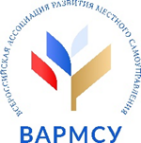 МЕСТНОГО САМОУПРАВЛЕНИЯобзор за 14 декабря 2021 годаМэр Биробиджана подал заявление об отставкеhttps://www.interfax-russia.ru/far-east/news/mer-birobidzhana-podal-zayavlenie-ob-otstavke-versiya-2  Мэр Биробиджана Александр Головатый подал заявление о досрочной отставке с поста главы города, сообщил "Интерфаксу" пресс-секретарь мэра."Да, написал заявление по собственному желанию. Последний день его работы 30 декабря. Заявление он написал в городскую думу, там состоится заседание, на котором оно будет рассмотрено", - сказал собеседник агентства.Мэрия в своих аккаунтах в соцсетях проинформировала, что до 30 декабря будет также определено, кто станет исполнять обязанности главы городской администрации. На заседании думы после рассмотрения заявления мэра утвердят дату проведения конкурса на эту должность.Как пишут местные СМИ, отставка Головатого может быть связана с многочисленными жалобами горожан на плохую уборку снега после мощного циклона. Ликвидация его последствий продолжается более трех недель.Индустриальный парк "Рязанский" получил федеральный статус
https://www.interfax-russia.ru/center/news/industrialnyy-park-ryazanskiy-poluchil-federalnyy-status Проект индустриального парка "Рязанский" прошел экспертизу Минпромторга РФ и получил официальный статус площадки, имеющей право на получение значительных льгот на строительство инфраструктуры для ее резидентов, сообщила Корпорация развития Рязанской области."Корпорация развития Рязанской области качественно отработала процедуру регистрации индустриального парка для присвоения ему федерального статуса. Это даст региону возможность компенсировать затраты на строительство инженерной и транспортной инфраструктуры площадки", - приводятся в сообщении слова генерального директора корпорации Артема Никитина.Он отметил, что индустриальный парк "Рязанский" - основной источник инвестиций региона.Площадь индустриального парка составляет почти 560 га, более трети площадей уже занято резидентами. Их проекты, по предварительным подсчетам, дадут региону порядка 20 тыс. новых рабочих мест. Общий объем инвестиций компаний, которые зайдут на территорию парка в качестве резидентов (в настоящее время их более 20), составит около 50 млрд рублей.Новые реестры объектов культурного наследия создадут в Северной Осетии
http://minstroyrf.gov.ru/press/na-forume-infrastrukturnye-investitsii-obsudili-primenenie-mekhanizma-krt-i-infrastrukturnogo-menyu/ Глава Северной Осетии Сергей Меняйло поручил новому председателю республиканского комитета по охране и использованию объектов культурного наследия Ацамазу Галуеву создать актуальный реестр объектов культурного наследия республики, сообщает пресс-служба главы и правительства региона."Меняйло поручил руководителю ведомства совместно с органами местного самоуправлению разработать соответствующие паспорта объектов, находящихся в охранной зоне города Владикавказа, а также обеспечить контроль за сохранностью зданий", - говорится в сообщении.В республике насчитывается 406 объектов культурного наследия, 205 из них имеют статус федерального значения, 203 - регионального.Также в республике зарегистрировано 1320 выявленных объектов культурного наследия.Калужская область в 2022 году отремонтирует 20 км дорог для раскрытия турпотенциала малых городовhttps://www.interfax-russia.ru/center/news/kaluzhskaya-oblast-v-2022-godu-otremontiruet-20-km-dorog-dlya-raskrytiya-turpotenciala-malyh-gorodov  Правительство Калужской области заключило госконтракты на ремонт участков региональных дорог к малым городам Боровску и Тарусе, сообщила пресс-служба облатсного правительства.В 2022 году отремонтируют 20 км автодорог "Малоярославец-Боровск" в Малоярославецком и Боровском районах и "Калуга-Ферзиково-Таруса-Серпухов" в Тарусском районе, говорится в пресс-релизе.Отмечается, что дороги будут приводить в порядок для улучшения транспортной доступности туристических кластеров.Как сообщалось ранее, власти региона рассчитывают развивать старинные города Таруса и Боровск с помощью инфраструктурных кредитов. Губернатор области Владислав Шапша заявил, что они, "по сути, стали частью "Золотого кольца". Эти малые города были упомянуты президентом РФ Владимиром Путиным во время ежегодного послания к Федеральному собранию в апреле 2021 года.Депутаты Сакского горсовета досрочно отправили в отставку председателя Елену Минаковуhttps://www.c-inform.info/news/id/99522 Депутаты Сакского городского совета согласовали досрочное сложение полномочий главы муниципального образования – председателя горсовета Елены Минаковой. Об этом сообщили в горсовете.«На повестку дня было вынесено два вопроса: внесение изменений в устав муниципального образования городской округ Саки (изменения направлены на приведение в соответствие изменениям федерального законодательства), а также вопрос о досрочном прекращении полномочий председателя Сакского городского совета Елены Минаковой в связи с заявлением об отставке. Депутаты проголосовали за внесение изменений в Устав города и приняли отставку председателя горсовета», – уточнили в городском совете.Минакова была избрана председателем горсовета города Саки в октябре 2019 года.До этого с декабря 2014 занимала должность первого заместителя главы администрации города.В Брянске в Советском районе появится сквер «Память» https://guberniya.tv/obshhestvo/v-bryanske-v-sovetskom-rajone-poyavitsya-skver-pamyat/?utm_source=yxnews&utm_medium=desktop В Брянске в городском совете народных депутатов прошло очередное заседание комитета по местному самоуправлению, связям с общественностью и СМИ. Среди рассматриваемых вопросов было присвоение наименования «Сквер «Память» скверу, который расположен на улице Советской.По решению горсовета, принятому ещё в 2016 году, в сквере установлен памятный знак жертвам политических репрессий. Планируется, что дальше вместо знака поставят памятник. Макет разработали в московской студии имени Грекова.Подарок от Совета Федерации вручили главе сельсовета в Благовещенском районеhttps://www.teleport2001.ru/news/2021-12-14/139536-podarok-ot-soveta-federacii-vruchili-glave-selsoveta-v-blagoveschenskom-rayone.html?utm_source=yxnews&utm_medium=desktop "Ударников труда", проживающих в Приамурье, наградил сенатор от Амурской области Артем Шейкин. Памятные подарки от Совета Федерации неравнодушным, ответственным профессионалам он передал во время рабочего визита. Александр Лимайкин много лет возглавляет Усть-Ивановский сельсовет Благовещенского района - исполнительный, работящий, преданный своему делу человек. Его трудами село здорово преобразилось. Директор Агентства развития гражданского общества Амурской области Руслан Дуб координирует огромный пласт работы. Он заботится о качестве жизни амурчан, всегда знает, что делает. Замдиректора по общим вопросам ФОК им. Героя России Сергея Солнечникова Виктория Гратий всем сердцем болеет за свой город - Белогорск. Своим трудом она вносит значительный вклад в развитие местного самоуправления. За отличную работу награждена педагог дополнительного образования благовещенского технопарка "Кванториума-28" Галина Золотарева. Она - наставник направления "промробоквантум". Под ее руководством кванторианцы неоднократно становились участниками и призерами городских и региональных профильных состязаний.Лучший проект инициативного бюджетирования онлайн выберут амурчане
https://www.teleport2001.ru/news/2021-12-14/139559-luchshiy-proekt-iniciativnogo-byudzhetirovaniya-onlayn-vyberut-amurchane.html Прием работ на конкурс лучших проектов инициативного бюджетирования завершился в Приамурье. "Поступило 20 проектов из 10 районов и округов, - рассказал замначальника управления внутренней политики аппарата губернатора и правительства области Максим Ермаков. - Самыми активными оказались Тамбовский район и Ивановский округ. Большая часть проектов связана с благоустройством общественных территорий, памятных мест и площадей". Поступившие заявки рассмотрят эксперты. В их число вошли представители министерств финансов, ЖКХ, управления внутренней политики, Центра развития территорий Амурской области, Совета муниципальных образований, региональной общественной палаты. С 16 декабря на сайте газеты "Амурская правда" стартует онлайн-голосование за лучший проект.Конкурс «Молодежная законотворческая инициатива» проведут в Воронежской областиhttps://vrn.vestipk.ru/archives/197014?utm_source=yxnews&utm_medium=desktop В основу законопроектов, принимаемых региональным парламентом, могут быть включены предложения от активной молодежи.До конца декабря 2021 года может стартовать конкурс, организаторами которого выступят Воронежская областная Дума и Молодежный парламент региона. Об этом стало известно в ходе третьего заседания молпарламента Воронежской области IV созыва, которое состоялось в Парламентском центре.В нем приняли участие председатель Воронежской областной Думы Владимир Нетёсов, заместитель председателя правительства Воронежской области Олег Мосолов, председатель парламентского Комитета по труду и социальной защите населения Людмила Ипполитова, председатель Комитета облдумы по местному самоуправлению, связям с общественностью и средствам массовых коммуникаций Артём Зубков, зампредседателя Комитета по спорту, культуре и историческому наследию Ольга Ортина, зампредседателя думского Комитета по образованию, науке и молодежной политике Кристина Кулешова.Сковородинский район предложили преобразовать в округ
https://www.teleport2001.ru/news/2021-12-14/139561-skovorodinskiy-rayon-predlozhili-preobrazovat-v-okrug.html?utm_source=yxnews&utm_medium=desktop Предпоследняя в этом году сессия районного Совета народных депутатов прошла в Сковородинском районе. На ней парламентарии рассмотрели инициативу о преобразовании района в муниципальный округ. С докладом выступил глава Алексей Прохоров, который подробно раскрыл все преимущества и плюсы преобразования.Муниципальная реформа сейчас проходит уже практически во всех районах Приамурья. С 2020 по 2021 год на округ перешли шесть районов, в 2022-м эту процедуру пройдут восемь районов и преобразование всех 14 муниципальных районов завершится.Вопрос преобразования должен пройти через публичные слушания, одобрение представительных органов поселенческого и районного уровня, после чего решение о создании новой административно-территориальной единицы вносится в качестве инициативы на рассмотрение законодательного органа Приамурья.В Якутии муниципалитетам на сельское хозяйство выделят 6,5 млрд рублейhttps://rossaprimavera.ru/news/c09a3656?utm_source=yxnews&utm_medium=desktop Доля субвенций, направленных муниципальным образованиям Якутии, в общем объеме расходов по поддержке аграрно-промышленного комплекса в республике достигнет более 52%, заявили в министерстве сельского хозяйства республики 13 декабря, сообщает пресс-служба ведомства.«Если в первый год передачи полномочий (2012 год) доля субвенций в общем объеме расходов по поддержке АПК составляла лишь 37,9%, то на 2022 год органам местного самоуправления передается уже более 52% расходов», — говорится в сообщении.Жители Салехарда могут присоединиться к «Академии гражданских инициатив»https://yamal.aif.ru/society/details/zhiteli_saleharda_mogut_prisoedinitsya_k_akademii_grazhdanskih_iniciativ?utm_source=yxnews&utm_medium=desktop В ЯНАО реализуется общественный образовательный проект «Академия гражданских инициатив».В рамках данного проекта проведут отборочные сессии-тренинги по различным элементам публичной активности и квалификационный отбор финалистов. Также запланировано выездное обучение. Финальное мероприятие состоится в марте 2022 года.В отборе перспективных кадров для нужд муниципального образования по вопросам межнационального согласия и единства, добровольчества и проектной деятельности могут принять участие все желающие в возрасте от 18 до 40 лет за исключением лиц, ведущих деятельность в органах местного самоуправления, сообщает администрация Салехарда.Заявку можно направить, перейдя по ссылке. Прием осуществляется до 20 декабря.Мультимедиа-гид запустили в Иркутском областном художественном музееhttps://irk.aif.ru/culture/art/multimedia-gid_zapustili_v_irkutskom_oblastnom_hudozhestvennom_muzee Мультимедиа-гид федеральной цифровой платформы «Артефакт» запустили в Иркутском областном художественном музее. Как сообщили в пресс-службе регионального правительства, с помощью приложения для смартфона посетители смогут узнать о произведениях из коллекции без помощи экскурсовода.С помощью технологий дополненной реальности теперь можно познакомиться с 32 картинами и 8 иконами из постоянной экспозиции - экспонаты снабдили QR-кодами. При их считывании приложение выдает всю информацию о произведении и сведения о художнике. Также на полотнах появятся точки интереса, которые позволят подробнее изумить детали. В Петропавловске планируют создать «Дальневосточный квартал»
https://www.interfax-russia.ru/south-and-north-caucasus/news/siti-menedzherom-kurortnoy-feodosii-stal-andrey-lebedev В ходе рабочей поездки в Камчатский край полномочный представитель президента РФ в ДФО Юрий Трутнев и заместитель генерального прокурора РФ Дмитрий Демешин ознакомились с проектом по созданию комплексной застройки по программе «Дальневосточный квартал» в Петропавловске-Камчатском. Как доложил губернатор Камчатского края Владимир Солодов, регион готов активным образом использовать новые возможности в развитии жилищного строительства, которые предлагает Минвостокразвития России в рамках проекта «Дальневосточный квартал». Приоритетной территорией для комплексного освоения и застройки в рамках данного проекта является микрорайон Северный в районе ул. Северо-Восточное шоссе – проспект Содружества – ул. Ломоносова. Здесь сформированы несколько земельных участков суммарной площадью 16 гектаров. В соответствии с генеральным планом города Петропавловск-Камчатский на земельном участке установлена функциональная зона, разрешающая строительство жилых домов.  В Новгородской области почти в два раза увеличится размер субсидии на одну заявку ТОСаhttps://novvedomosti.ru/news/society/76714/?utm_source=yxnews&utm_medium=desktop Со следующего года субсидии из областного бюджета новгородским Территориальным общественным самоуправлениям (ТОС) будут предоставляться на конкурсной основе. Это связано с изменениями в Бюджетном кодексе РФ. Об этом рассказали в Центре муниципальной правовой информации, курирующем деятельность новгородских ТОСов.Изменится и размер субсидии – по сравнению с 2021 годом он увеличится почти в два раза. ТОСы смогут на свои инициативы получить до 150 тысяч рублей. А общая сумма, предусмотренная в областном бюджете на реализацию всех проектов ТОС, составит 22,8 млн рублей.После реконструкции на улице Советской в Пестове появятся новые арт-объектыhttps://novvedomosti.ru/news/society/76757/ Определены подрядчики на разработку проектно-сметной документации для концепций-победителей всероссийского конкурса «Малые города и исторические поселения» .Как рассказали в Центре развития городской среды, проектированием первого этапа улицы Советской в Пестове займется московское ООО «Научно-исследовательский институт проектирования, технологии и экспертизы строительства» (Москва). Рабочий проект реконструкции первого этапа улицы Ленина в Окуловке выполнит санкт-петербургское  ООО «Артан». Проектирование будет завершено к концу января 2022 года.В Пестове разработчик должен будет предусмотреть устройство ливневой канализации, замену покрытий, обустройство освещения, видеонаблюдения, амфитеатра, детских и спортивных площадок, а также уникальные арт-объекты «Кольца», «Скрипичный ключ» и «Часы» с настоящим часовым механизмом.Пилотный проект КРТ в Томской области будет реализован на площади 3 гаhttps://gt-tomsk.ru/news/pilotnyj-proekt-krt-v-tomskoj-oblasti-budet-realizovan-na-ploshhadi-3-ga/ Как сообщает ДОМ.РФ, на федеральных землях, вовлеченных в оборот компании в регионах Сибирского федерального округа (СФО), планируется запустить новые проекты строительства около 3 млн кв. м жилья. Об этом в ходе онлайн-конференции «Развитие жилищного строительства в СФО» сообщил управляющий директор ДОМ.РФ Анатолий Азизов.– Механизмы ДОМ.РФ дают возможность ускорить появление в регионах России новых микрорайонов, перезагрузить и раскрыть потенциал территорий, являющихся мощным ресурсом социального и экономического развития. Единый институт развития проводит первичную градостроительную проработку участков, согласовывает технико-экономические показатели. В проекты также закладывается применение стандартов ДОМ.РФ, предназначенных для создания комфортной и благоустроенной среды проживания, – заявил Азизов.Отмечается, что в Томской области будет реализован пилотный проект комплексного развития территории (КРТ), утвержденный правительственной комиссией в октябре. Площадь выбранного участка, на котором предполагается возведение многоэтажных жилых домов, составляет 3 га, градостроительный потенциал — 83,3 тыс кв. м.В Астраханской области планируют объединить два муниципалитетаhttps://lotosgtrk.ru/news/v-astrakhanskoy-oblasti-planiruyut-obedinit-dva-munitsipaliteta/?utm_source=yxnews&utm_medium=desktop На заседании комитета Думы Астраханской области по законотворческой деятельности рассмотрен вопрос об объединении рабочего посёлка Лиман и Басинского сельсовета Лиманского района. В частности, предлагается включить Басинский сельсовет в состав Лимана. Законопроект с предложением об объединении муниципалитетов внёс губернатор Игорь Бабушкин.   Как отметила полномочный представитель губернатора в парламенте Виктория Гурьянова, данный процесс позитивно скажется на дальнейшем социально-экономическом и финансовом развитии муниципалитетов.
В Камызяке капитально отремонтировали детскую школу искусствhttps://lotosgtrk.ru/news/v-kamyzyake-kapitalno-otremontirovali-detskuyu-shkolu-iskusstv/ В городе Камызяке завершился капремонт районной детской школы искусств в рамках нацпроекта «Культура». Как рассказали в районной администрации, подрядчик отремонтировал фасад и кровлю, а внутри здания - хореографический и концертный залы, коридор, кабинеты для занятий, санузел, фойе и гардероб. Также проведены электромонтажные работы и заменена система отопления. Отметим, что в настоящий момент в этом учреждении реализуются 7 предпрофессиональных образовательных и 38 дополнительных общеразвивающих образовательных программ в области искусств по направлениям «Фортепиано», «Народные инструменты», «Духовые инструменты», «Вокал» и «Изобразительное и хореографическое искусство».Туристический маршрут «Князь Александр Невский» разработан Псковским Комитетом по туризмуhttps://www.gtrkpskov.ru/news-feed/lenta-novostej/24330-turisticheskij-marshrut-knyaz-aleksandr-nevskij-razrabotan-pskovskim-komitetom-po-turizmu.html В честь 800-летия великого князя Александра Невского Комитетом по туризму в Псковской области разработан кольцевой туристический маршрут «Князь Александр Невский». Отмечается, что он проходит по местам легендарных битв и городам, освобожденным и основанным князем, и призван объединить пространства Северо-Запада России. Путь проходит по территории Ленинградской, Псковской, Новгородской областей, стартуя в Санкт-Петербурге. В нашем регионе туристы посетят областной центр, Гдовский, Печорский и Порховский районы.— Путешественники смогут ознакомиться как с древней архитектурой Псковщины — стенами средневековых крепостей и храмов, так и с достопримечательностями нового времени. Речь, в частности, идет о мемориальном комплексе «Князь Александр Невский с дружиной», установленном на берегу Чудского озера в деревне Самолва в этом году, - отмечается на Официальном портале Псковской областиВ Нариманове сдали новый парк отдыха в рамках нацпроектаhttps://arbuztoday.ru/v-narimanove-sdali-novyj-park-otdyxa-v-ramkax-nacproekta/?utm_source=yxnews&utm_medium=desktop&utm_referrer=https%3A%2F%2Fyandex.ru%2Fnews%2Fsearch%3Ftext%3D В Нариманове появился новый городской парк отдыха — «Сказка». Общественное пространство создано и обустроено в рамках национального проекта «Формирование комфортной городской среды». Работы почти полностью профинансированы из федерального бюджета (96%). Сегодня подаренный горожанам парк посетил губернатор Астраханской области Игорь Бабушкин, который прибыл в Наримановский район с рабочей поездкой.Глава муниципалитета Валерий Альджанов доложил руководителю региона, что парк отдыха был сдан еще в конце октября. По его словам, выделенное на создание парка финансирование удалось освоить в полном объеме. Здесь появились тренажеры для занятий спортом, детская игровая площадка, выложенные брусчаткой дорожки и лавочки для отдыха. Маленьких горожан также наверняка радуют хорошо знакомые по мультфильмам почтальон Печкин с котом Матроскиным, волк и заяц из «Ну, погоди!» и другие персонажи.В Вологде завершился первый этап формирования интеллектуальной транспортной системыhttps://vologda-poisk.ru/news/blagoustroystvo/v-vologde-zavershilsya-pervyy-etap-formirovaniya-intellektualnoy-transportnoy-sistemy?utm_source=yxnews&utm_medium=desktop Первый этап формирования интеллектуальной транспортной системы в областной столице подходит к концу. Уже завтра, 15 декабря, подрядчик должен предоставить отчет о проделанной работе.В течение трех месяцев рабочие устанавливали на самых сложных дорожных участках Вологды умные системы видеонаблюдения.«Всего камеры будут установлены на 100 участках городских улиц. Задача интеллектуальной транспортной системы — отслеживать транспортные потоки и дорожную обстановку, что позволит оперативно реагировать на дорожные ситуации, автоматически перенастраивать светофоры, перенаправляя потоки машин, координировать работу общественного транспорта. Также эти данные станут основой для стратегии по ремонту и строительству дорог, дорожной инфраструктуры на будущее», - написал мэр города в телеграме.Жители Хабаровского края откроют новые возможности цифровых инновацийhttps://hab.mk.ru/economics/2021/12/14/zhiteli-khabarovskogo-kraya-otkroyut-novye-vozmozhnosti-cifrovykh-innovaciy.html?utm_source=yxnews&utm_medium=desktop В Хабаровском крае продолжается реализация работы по программе «Умный регион». Она стала одним из опорных проектов флагманской инициативы «Край инноваций и новых возможностей», задача которой раскрыть потенциал передового инновационного, креативного, цифрового центра на Дальнем Востоке.«Умный проект» представляет собой три компонента «Цифровой регион», «Территория цифрового комфорта» и «Цифровое равенство». Первый направлен на создание единой цифровой экосистемы для повышения качества жизни людей и эффективности государственного управления, второй - на создание комфортной среды для местных ИТ-компаний и обеспечение условий для привлечения в эту сферу специалистов из других регионов. «Цифровое равенство» предназначено, чтобы обеспечить высокоскоростным доступом к интернету к 2030 году все населенные пункты, в которых живут более 100 человек.Как отметил Алексей Гусев, министр цифрового развития и связи края, работа над тем, чтобы все проекты, заявленные губернатором, были реализованы в срок, продолжается.Промышленный туризм развивают в курортном Железноводскеhttps://kavkaz.mk.ru/social/2021/12/14/promyshlennyy-turizm-razvivayut-v-kurortnom-zheleznovodske.html?utm_source=yxnews&utm_medium=desktop Новые туристические направления на Кавминводах осваивает крупная Ростовская туристическая компания. Железноводск первым из городов Кавказской группы встретил Ростовскую делегацию.Представители компании совместно с директором Максимом Сегидой посетили мастер-класс по созданию уникального сувенира в Пушкинской галерее, прошли по антиковидному маршруту и посетили завод Минеральной Воды, дав старт промышленному туризму.Далее группа направилась на Терский конный завод и в город-курорт Кисловодск, где их встретил бывший глава Железноводска Евгений Моисеев, исполняющий обязанности главы Кисловодска.
 Югра и Молдова обменяются опытом в рамках межмуниципального сотрудничестваhttps://ugra-news.ru/article/yugra_i_moldova_obmenyayutsya_opytom_v_ramkakh_mezhmunitsipalnogo_sotrudnichestva/?utm_source=yxnews&utm_medium=desktop&utm_referrer=https%3A%2F%2Fyandex.ru%2Fnews%2Fsearch%3Ftext%3D Конструктивный диалог представителей различных уровней власти состоялся накануне в рамках встречи по развитию сотрудничества между Ханты-Мансийским автономным округом – Югрой и республикой Молдова, которая проходила в режиме ВКС.
Напомним, обширные делегации двух стран в ходе виртуальной встречи возглавили губернатор Югры Наталья Комарова и вице-председатель Парламента Республики Молдова Влад Батрынча. В обсуждении совместных идей и проектов в самых разных направлениях также приняли участие спикер Думы Югры Борис Хохряков и генеральный примар Кишинева Ион Чебан.
Мэр столицы Молдовы сообщил о ходе разработке стратегии развития города на долгосрочный период. Он отметил, что сейчас обсуждается уже третий этап документа, который будет опубликован в ближайшее время для общественного обсуждения. Этот опыт наверняка может оказаться интересным для представителей муниципалитетов Югры.На что будет похож культурный кластер в Севастополеhttps://rg.ru/2021/12/13/reg-ufo/na-chto-budet-pohozh-kulturnyj-klaster-v-sevastopole.html Культурный комплекс в Крыму - один из четырех федеральных проектов такого типа, параллельно работы по их созданию ведутся также во Владивостоке, Калининграде и Кемерове.На мысе Хрустальный на территории более чем 50 гектаров расположатся Севастопольский театр оперы и балета, Академия хореографии, Российская государственная художественная галерея, мемориальный комплекс, а также жилой дом для артистов и преподавателей и общежитие для студентов.Осваивать профессию артистов балета в Крыму смогут ребята со всей страны. Уже сейчас здесь учатся, но пока в арендованных классах. Предполагается, что современные залы примут ребят в следующем году. Тем не менее, 15 декабря воспитанники Академии хореографии представят свой первый спектакль - "Щелкунчик", а 20 декабря Севастопольский театр оперы и балета проведет оперный вечер (пока тоже на арендованных сценах).Главой Заречного на пять лет переизбран Андрей Захарцевhttps://www.oblgazeta.ru/politics/municipalities/130735/ Депутаты гордумы Заречного избрали в понедельник, 13 декабря, главу городского округа. Им стал секретарь Зареченского МОП "Единая Россия", действующий мэр Андрей Захарцев.Голосование за кандидатов на пост мэра Заречного было открытым и поимённым. За кандидатуру Андрея Захарцева проголосовали 14 депутатов. Также на должность главы городского округа претендовали Олег Кириллов и Василий Ланских, сообщает пресс-служба администрации Заречного ГО."Мы будем взаимодействовать, искать точки соприкосновения со всеми депутатами - для того, чтобы наша работа была конструктивной и направлена на благо жителей городского округа Заречный. Спасибо вам большое!" - обратился новый мэр к депутатам гордумы.Срок полномочий нового главы - 5 лет. Андрей Захарцев возглавляет муниципалитет с 2016 года.Мэром Ревды избрана Татьяна Клепиковаhttps://www.oblgazeta.ru/politics/municipalities/130664/ Депутаты Ревдинской гордумы утвердили нового мэра. Им стала заместитель руководителя администрации Ревды по вопросам экономики Татьяна Клепикова.Прямую трансляцию заседания гордумы Ревды вело издание "Ревда-инфо". За Татьяну Клепикову проголосовали 11 из 20 депутатов.Кроме Татьяны Клепиковой на пост мэра Ревды претендовали директор "Уралгазниксер АГЗС Ревда" Антон Золин, глава управления городским хозяйством Андрей Фалько и руководитель "ЕТК" Алексей Тихомиров. Однако на рассмотрение гордумы вынесли кандидатуры Татьяны Клепиковой и Андрея Фалько.Напомним, глава городского округа Ревда Ирина Тейшева 25 ноября заявила об уходе в отставку после окончания срока её полномочий. Она сказала, что ей предложили работу в другой сфере. Срок полномочий действующего мэра Ревды истекает 23 декабря.Прокуратура подала в суд на депутатов райсовета в Челябинске
https://ura.news/news/1052521690 Прокуратура Калининского района Челябинска подала в суд на Калининский райсовет из-за народных избранников, выступивших против лишения мандата Алеси Субботиной, осужденной за мошенничество. Эту информацию URA.RU подтвердили в самой прокуратуре. Согласно базе данных Калининского райсуда иск будет рассмотрен 22 декабря.«Речь идет об оспаривании решений, действий (бездействия) органа местного самоуправления. Прокуратура требует обязать совет депутатов Калининского района рассмотреть вопрос о лишении Субботиной полномочий», — пояснили в надзорном ведомстве.Прокуратура нашла нарушения при сносе исторического здания в Омске
https://www.omskinform.ru/news/161616 За снос здания на территории судоремонтного завода представление прокуратуры получил министр культуры Трофимов. Ведет проверку и Следком.Омская прокуратура и Следком заинтересовались сносом исторического здания на территории бывшего судоремонтного завода в Омске. Напомним, что двухэтажное здание центра управления слипом судоремонтного завода, построенное во второй половине 50-х годов, было снесено в октябре.Причем за день до сноса здания региональный Минкульт рекомендовал включить это здание в перечень выявленных объектов культурного наследия.Жители посёлка Горьковский в Волгограде пожаловались в СКhttps://vlg.aif.ru/society/zhiteli_posyolka_gorkovskiy_v_volgograde_pozhalovalis_v_sk Жители посёлка Горьковский в Волгограде пожаловались в следственный комитет РФ.На сайте ведомства появилось сообщение о том, что руководитель СК РФ запросил у областного управления ведомства доклад по ситуации с нарушением прав жителей поселка Горьковского.Жители поселка опасаются остаться отрезанными от цивилизации, так как из-за возведения новой ветки ж/д-путей часть населения окажется отрезанной от школ, магазинов, детсадов. Население записало обращение главе СК РФ Бастрыкину. В нём они отмечают, что местные чиновники на их жалобы игнорируют.Из-за нечищенной дороги в Старорусском районе школьный автобус не смог отправиться в рейсhttps://novvedomosti.ru/news/society/76764/ Неблагоприятные погодные условия стали причиной сложной дорожной обстановки в регионе. В связи с этим принято решение о ежедневной работе оперативного штаба по содержанию дорог. Как сообщил вчера, 13 декабря, заместитель председателя правительства Станислав Шульцев, подрядные организации работают в усиленном режиме. В первую очередь обрабатывают дороги, ведущие к социально значимым объектам, по которым проходят школьные маршруты, основные магистрали с маятниковой миграцией. Самое большое количество жалоб поступило по дорогам в Новгородском районе.– Вчера поступило 10 жалоб, сегодня 13, около 100 обращений в социальных сетях. На сегодняшний день мы выделяем 17 нерасчищенных маршрутов, по которым ходят рейсовые и школьные автобусы. Техника работает на подсыпке, но интенсивности работы не хватает. Работаем в ручном режиме и с Новгородавтодором, и с подрядчиками, и с министерством, но ситуация остается сложной, – отметил глава Новгородского района Олег Шахов. В Тверской области не нашли существующую мусорную площадкуhttps://tver.mk.ru/social/2021/12/14/v-tverskoy-oblasti-ne-nashli-sushhestvuyushhuyu-musornuyu-ploshhadku.html?utm_source=yxnews&utm_medium=desktop В Сонковском районе Тверской области не нашли существующую мусорную площадку. Подробности рассказали в региональной прокуратуре.В Белиницком сельском поселении местные жители пожаловались на отсутствие мусорной площадки. При этом прокуратура выяснила, что в реестре мест накопления отходов «отсутствующая» площадка обозначена.В отношении главы поселения возбудили дело об административном правонарушении. Ему вынесено предупреждение.«С проблемами наедине»: жители попросили главу Башкирии поменять власть на селеhttps://mkset.ru/news/society/14-12-2021/s-problemami-naedine-zhiteli-poprosili-glavu-bashkirii-pomenyat-vlast-na-sele?utm_source=yxnews&utm_medium=desktop&utm_referrer=https%3A%2F%2Fyandex.ru%2Fnews%2Fsearch%3Ftext%3D Жители Саитбабинского сельского поселения написали письмо главе Башкирии с просьбой назначить нового главу сельского поселения, в чью поддержку собрали более 500 подписей. Теперь жители опасаются, что администрация района может вмешаться в ситуацию.В редакцию Mkset обратились жители Саитбабинского сельского поселения и рассказали о коллективном письме на имя главы Башкирии Радия Хабирова (документ имеется в распоряжении редакции - прим.ред.). В нем жители села рассказывают, что недовольны работой главы сельского поселения Венера Кунафина. Известно, что жители просят назначить на место главы сельского поселения Фарита Сафина, который в 2002–2005 годах уже занимал данный пост.Октябрьский район Ижевска оказался антилидером по числу нарушений зимней уборки дворовhttps://susanin.news/udmurtia/everyday/20211213-288669/  Административная комиссия Ижевска с начала снегопадов выявила 92 нарушения Правил благоустройства. Об этом сообщила пресс-служба городской администрации. Сотрудники административной комиссии проводят проверки состояния улиц ежедневно, в том числе по обращениям граждан. С начала снегопадов выявлено 92 нарушения, из которых 27 связаны со снежными навесами на крышах домов и нежилых помещений, 57 нарушений — со скользкими дорогами и снегом около домов, 8 нарушений относятся к складированию снега в неположенном месте — некоторые подрядчики хранили его на детских площадках. Составлен 21 протокол об административном правонарушении. Впрочем, штраф не является единственной мерой воздействия. На первый раз нарушителю могут вынести предупреждение, но если это не поможет — в дело идут более серьёзные санкции. Жители Магистрального проезда в Курске пожаловались на крайне плачевное состояние дорогиhttps://takt-tv.ru/takt-novosti/zhiteli-magistralnogo-proezda-v-kurske-pozhalovalis-na-krayne-plachevnoe-sostoyanie-dorogi?utm_source=yxnews&utm_medium=desktop Лужи размером с небольшой пруд – давно привычное явление для жителей домов 16 а, б, в, г и д на Магистральном проезде в Курске. Вода стоит не только в дождливую погоду, а почти постоянно, как говорят люди – годами. Причина – в многочисленных ямах на проходящей между домами дороге. Лужи приходится обходить, что сделать не так просто и не всегда заканчивается благополучно.Местные жители показали – ямы на дорогах достаточно глубокие. Что неудивительно, автомобилистам это также создаёт серьёзные трудности.Власти деревни в Башкирии обесточили фонари, купленные жителями за свои деньгиhttps://360tv.ru/news/obschestvo/vlasti-derevni-v-bashkirii-obestochili-fonari-kuplennye-zhiteljami-za-svoi-dengi/ Жители башкирской деревни Базилевка скинулись на уличное освещение и самостоятельно установили новые фонари. Многолетние ожидания света от местных властей ни к чему не привели. Однако последние так и не дали людям насладиться достижениями технического прогресса. Об этом сообщил Telegram-канал «Ньюсач».В результате они решили действовать самостоятельно. Собрали деньги, купили необходимое оборудование и сами установили их на улице.Узнав о произошедшем, чиновники отрезали фонари от линии электропередач.Свои действия они объяснили простой фразой: «Установка фонарей незаконна».Петербургские чиновники сочли рождение ребенка «ухудшением жилищных условий» https://360tv.ru/news/obschestvo/uhudsheniem-zhilischnyh-uslovij/ Петербургскую семью, в которой родился второй ребенок и которая пыталась встать на учет, чиновники обвинили в «намеренном ухудшении жилищных условий». Не помогло вмешательство уполномоченного по правам человека и даже прокуратуры, передал Znak.com.«Семья проживает в 30-метровой „однушке“ и пытается встать на учет. <…> Формально они имеют такое право, поскольку на каждого приходится по 7,5 метра жилой площади, а согласно действующим нормам, должно быть не менее девяти», — объяснили в пресс-службе омбудсмена Светланы Агапитовой.Строительство "Баден-Бадена" на Шарташе стартует только через годhttps://www.oblgazeta.ru/society/130561/ Потенциальным посетителям термального комплекса на берегу озера Шарташ в Екатеринбурге придётся подождать. Строительство "Баден-Бадена" задерживается. Предположительно оно стартует только через год.Как рассказал "Областной газете" директор Шарташского лесопарка Артур Зиганшин, сперва инвестору нужно решить все вопросы с землёй. Известно, что выбранный под строительство участок необходимо перевести из зоны отдыха населения (Р-1) в зону центра обслуживания рекреационных территорий (Р-4). Только после этого можно будет начать проектирование, которое подразумевает под собой, в том числе прохождение экологической и строительной экспертиз."Как пояснил инвестор, ему потребуется ещё год с момента, когда будет решён вопрос с землёй. Сейчас сложно назвать какую-то дату", - сказал Артур Зиганшин. Собеседник издания также подчеркнул, что до старта строительства будет создан полноценный строительный проект с инженирией и коммуникациями, а представленные ранее эскизы - переработаны, возможно, неоднократно.Белгородских чиновников поймали на неисполнении поручений губернатораhttps://bel.ru/news/society/13-12-2021/belgorodskih-chinovnikov-poymali-na-neispolnenii-porucheniy-gubernatora Недостроенный забор и полуразрушенный двор не помешали администрации Валуйского горокруга Белгородской области закрыть вопросы, решения которых люди просили долгое время.На оперсовещании 13 декабря руководитель администрации губернатора Белгородской области Иван Будлов представил отчёт об исполнении поручений главами муниципалитетов. Просрочек чиновник не зарегистрировал, однако нашёл куда более интересные факты.3 декабря администрация Валуйского горокруга отчиталась об установке ограждения на стадионе в селе Солоти, опубликовав фотографии. 9 декабря ведомство проверило исполнение поручения. Как оказалось, забор сделали только с одной стороны. Помимо этого, на месте ремонтных работ валялся строительный мусор.Из-за болезни чиновников школа в Валуйках не попала в федпрограмму капремонтаhttps://bel.ru/news/society/13-12-2021/iz-za-bolezni-chinovnikov-shkola-v-valuykah-ne-popala-v-fedprogrammu-kapremonta Валуйский городской округ стал единственным муниципалитетом в Белгородской области, не подавшим документы на приведение школ в нормативное состояние. Ремонтом местная администрация должна будет заняться на собственные деньги.На оперсовещании 13 декабря губернатор Белгородской области Вячеслав Гладков сообщил, что из всех муниципалитетов документы на капитальный ремонт школ не подал только Валуйский городской округ. По этой причине учреждение в горокруге не будут ремонтировать ни на федеральные, ни на региональные деньги, ведь из-за просрочки Валуйкам вынужденно отказали в участии в программе, хотя школа стояла в плане капремонта.В Красноярске мэрия обвинила зоозащитников в выпускании бездомных собак на улицыhttps://muksun.fm/news/society/14-12-2021/v-krasnoyarske-meriya-obvinila-zoozaschitnikov-v-vypuskanii-bezdomnyh-sobak-na-ulitsy Зоозащитников в Красноярске обвиняют в том, что они выпускают на улицы бездомных собак, заявили в пресс-службе городской мэрии.Как уточняют в мэрии, за последние дни волонтеры стали часто забирать бездомных собак из приюта к себе домой. Но животных не оставляют себе, заявляют в администрации, а выпускают обратно на улицу.«Такое поведение приводит к тому, что собаки, на которых поступали жалобы со стороны жителей, снова оказываются безнадзорными»,говорится в сообщении.Мэрия Курильска рассчиталась с бизнесменом после вмешательства прокуратурыhttps://sakhalin.info/news/215103 Прокуратурой Курильского района проведена проверка исполнения законодательства в части своевременной оплаты государственными и муниципальными заказчиками обязательств перед бизнесом.Установлено, что у администрации Курильского района на протяжении шести месяцев имелась задолженность по оплате муниципального контракта на сумму 5,3 млн руб.Из-за этого муниципальному заказчику внесено представление об устранении нарушений законодательства.По результатам его рассмотрения задолженность перед субъектом предпринимательской деятельности погашена в полном объеме, сообщает ИА Сах.ком со ссылкой на пресс-службу областной прокуратуры.